ЧЕРКАСЬКА ОБЛАСНА РАДАГОЛОВАР О З П О Р Я Д Ж Е Н Н Я18.03.2024                                                                                         № 75-рПро друге пленарне засідання двадцять третьої сесії Черкаської  обласної ради VIII скликанняВідповідно до статей 46, 55 Закону України «Про місцеве самоврядування в Україні», частини 5 статті 15 Регламенту Черкаської обласної ради               VIII скликання:1. Провести  друге пленарне засідання двадцять третьої сесії Черкаської обласної ради VIII скликання 22 березня 2024 року. 2. На друге пленарне засідання запросити начальника Черкаської обласної військової адміністрації ТАБУРЦЯ І.І., керівників окремих структурних підрозділів Черкаської обласної державної адміністрації та установ.3. Відділу організаційного забезпечення діяльності ради та взаємодії з депутатами виконавчого апарату обласної ради час та місце проведення другого пленарного засідання повідомити депутатам обласної ради додатково.Голова                                                                                     Анатолій ПІДГОРНИЙ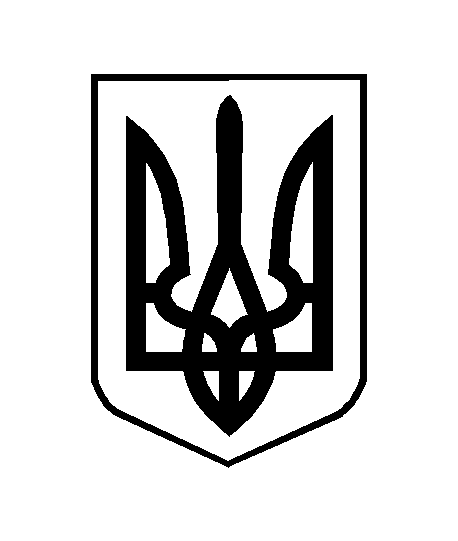 